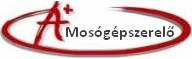 Díjszabás 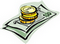 A+ Mosógépszerelõ árait találhatja meg táblázatban. Kiszállási díj minden esetben DÍJTALAN.* Eredményes mosógépjavítás esetén 1 év garanciát vállalunk. 
** Ár az alkatrész összegét magában foglalja, 
általunk beszerzett alkatrészekre 1 év garanciát vállalunk. 

Honlapon szereplõ árak bruttó árak. 
A díjtáblázatban található összegek végösszegek, melyek a szerelési költséget is magukban foglalják. 

0670/206-8888Kisebb helyszíni javítások*2.000 HUF - 6.000 HUFKiszállási díj0 HUFNagyobb helyszíni javítások** 
(Alkatrész csere)6.000 HUF - 13.000 HUFKiszállási díj0 HUFNagy javítások** 
(Mosógép elszállításával jár)15.000 HUF - 20.000 HUFKiszállási díj0 HUF